                CURRICULUM VITAENIMISHAAPPLICATION FOR THE POST OF STAFF NURSEOBJECTIVESTo secure deserving position in the field of nursing in your esteemed organization to sharpen my existing skills and be a healing hand to the needed ones.SKILLS AND COMPETENCIESGood communication and strong inter personal relationship with highly motivated strong commitment to quality patient serviced and strong team work philosophy..DETAILS OF QUALIFICATION PROFESSIONAL QUALIFICATIONPROFESSIONAL EXPERIENCEWorked as a staff nurse in Modern Multi Speciality Hospital, Pappinissery since 25-08-2014 to 05-05-2016.Worked as staff nurse in Nephroplus dialysis unit in max super sepciality hospital Patpargaj, New Delhi since 25-07-2013 to 25-07-2014.Worked as a staff nurse in Dialysis in AKG Memorial Co-operative Hospital, Kannur since 01-04-2012 to 01-04-2013.DUTIES AND RESPONSIBILITIESCare of CRF PatientsCare of fistulasCare of Intra Jugular CatheterizationCare of femoral catheterizationAdministration of MedicationBlood TransfusionTo provide health care to the patients.Assessing the patient.To provide care for specific disease pattern of various life support devices.To provide psychological and spiritual support to the patient.To assist medical tem for all procedures.Handle all emergencies.Keep strict aseptic technique.Participate in service education program.FUNCTIONAL RESPONSIBILITIESResponsible for assessing planning implementing, monitoring.Management of emergency condition.Observe & patient’s response & adaptation to illness & treatment.Following aseptic technique to prevent cross infection.Maintaining proper record and reports.Management of supplies & equipments.Supervising and guiding to carry out their orders.MACHINES AND EQUIPMENTS USEDDefibrillatorCardiac MonitorString PumpsSuction ApparatusGlucometerPulse OximeterECG. MachineNebulizer,SphygmomanometerDIALYSIS MACHINESFresenius, Nipro, GambroEDUCATIONAL FUNCTIONSParticipating in Clinical teaching both planed and incidental.Teachers and guides domestic staff.Helps in the orientation of new staff.Participates in staff education programmes.PERSONAL DETAILSAge And Date Of Birth		: 25, 27-12-1990Gender				: FemaleCitizenship				: IndianReligion				: ChristianMarital Status			: MarriedLanguages Known			: English, Hindi & MalayalamJob Seeker First Name / CV No: 1766604Click to send CV No & get contact details of candidate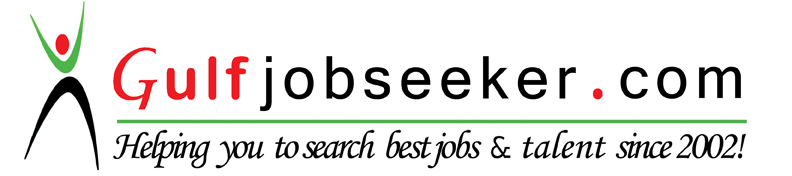 Educational QualificatonInstitutionRegistrationYear of Passing% of marksSSLCSt.George HSS ChempanthottyBoard Of Public Examinations2005 March71.00%Plus TwoGVHSS KurumathurBoard of higher secondary Examinations2008 March78.00%Educational qualificationInstitutionRegistration Year of Passing% of marksGeneral Nursing & Midwifery [with internship]AKG Memorial Co-operative Hospital, Kannur Dist,KeralaKerala Nursing Council2012 April78.00%